Projekt„Oprava MK č. 8c, Tučín“byl realizován za přispění prostředků státního rozpočtu ČR z programu Ministerstva pro místní rozvoj.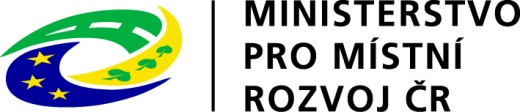 